Sample Rhythm SightreadingPlease clap the excerpt selected by the judge:1.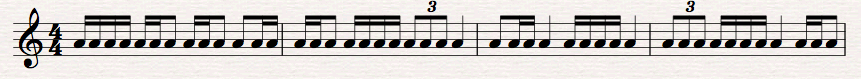 2.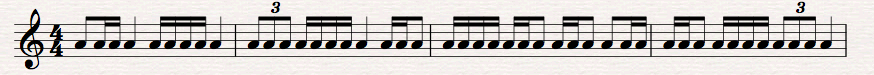 3.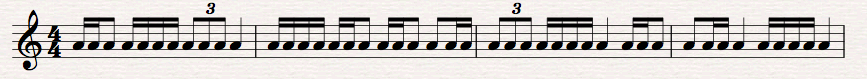 